ПЛАН И РАСПОРЕД ПРЕДАВАЊАП1, П2, ...., П15 – Предавање прво, Предавање друго, ..., Предавање петнаесто, Ч - ЧасоваПЛАН И РАСПОРЕД ВЈЕЖБИВ1, В2, ...., В15 – Вјежба прва, Вјежба друга, ..., Вјежба петнаеста, ТВ – Теоријска вјежба, ПВ – Практична вјежба, Ч - ЧасоваШЕФ КАТЕДРЕ:Проф. др Зоран Вујковић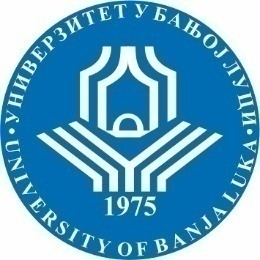 УНИВЕРЗИТЕТ У БАЊОЈ ЛУЦИМЕДИЦИНСКИ ФАКУЛТЕТКатедра за 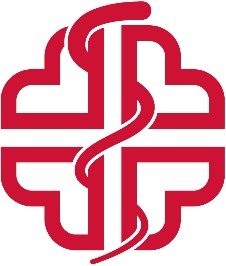 Школска годинаПредметШифрапредметаСтудијски програмЦиклус студијаГодина студијаСеместарБрој студенатаБрој група за вјежбе2023/2024.Увод у науку и писања научног радаОРТ16УНПНРадиолошка технологијаПрвичетвртаседмиСедмицаПредавањеТематска јединицаДанДатумВријемеМјесто одржавањаЧНаставникIП1Увод у науку и писања научног радаПонедељак16.октобра 2023.11.00  - 12.30Семинар сала 1 Медицински факултет1.5Проф. др Зоран ВујковићIIП2Научни метод и методолошки поступакПонедељак23. октобра 2023.11.00  - 12.30Семинар сала 1 Медицински факултет1.5Проф. др Зоран ВујковићIIIП3Основне карактеристике истраживања и Понедељак30. октобра 2023.11.00  - 12.30Семинар сала 1 Медицински факултет1.5Проф. др Зоран ВујковићIVП4Етика Понедељак06. новембра 2023.11.00  - 12.30Семинар сала 1 Медицински факултет1.5Проф. др Зоран ВујковићVП5Типови студијаПонедељак13. новембра 202311.00  - 12.30Семинар сала 1 Медицински факултет1.5Проф. др Зоран ВујковићVIП6Публиковање резултата Понедељак20. новембра 2023.11.00  - 12.30Семинар сала 1 Медицински факултет1.5Проф. др Зоран ВујковићVIIП7Презентације рада Понедељак27. новембра 2023.11.00  - 12.30Семинар сала 1 Медицински факултет1.5Проф. др Зоран ВујковићVIIIП8Семинарски рад 1Понедељак04. децембра 2023.11.00  - 12.30Семинар сала 1 Медицински факултет1.5Проф. др Зоран Понедељак ВујковићIXП9Дипломски рад 1 Семинарски рад 2Понедељак11. децембра 2023.11.00  - 12.30Семинар сала 1 Медицински факултет1.5Проф. др Зоран ВујковићXП10Дипломски рад 2Понедељак18. децембра 2023.11.00  - 12.30Семинар сала 1 Медицински факултет1.5Проф. др Зоран ВујковићXIП11Публиковање у часописимаПонедељак25. децембра 2023.11.00  - 12.30Семинар сала 1 Медицински факултет1.5Проф. др Зоран ВујковићXIIП12Мастер радПонедељак28. децембра 2023.11.00  - 12.30Семинар сала 1 Медицински факултет1.5Проф. др Зоран ВујковићXIIIП13Докторска дисертацијаПонедељак11. јануара 202311.00  - 12.30Семинар сала 1 Медицински факултет1.5Проф. др Зоран ВујковићXIVП14Фазе истраживачког процесу.Понедељак15. јануара 202311.00  - 12.30Семинар сала 1 Медицински факултет1.5Проф. др Зоран ВујковићXVП15Евалуациона истраживања.Понедељак18. јануара 202311.00  - 12.30Семинар сала 1 Медицински факултет1.5Проф. др Зоран ВујковићСедмицаВјежбаТип вјежбеТематска јединицаДанДатумВријемеМјесто одржавањаЧСарадникIВ1ТВНаучни радови-врстеПонедељак16.октобра 2023.по  договору са наставникомСеминар сала 1 Медицински факултет1Проф. др Зоран ВујковићIIВ2ТВОснове оригиналних научних радаПонедељак23. октобра 2023.по  договору са наставникомСеминар сала 1 Медицински факултет1Проф. др Зоран ВујковићIIIВ3ТВКарактеристике прегледних  научних радоваПонедељак30. октобра 2023.по  договору са наставникомСеминар сала 1 Медицински факултет1Проф. др Зоран ВујковићIVВ4ТВСтруктура стручних  радоваПонедељак06. новембра 2023.по  договору са наставникомСеминар сала 1 Медицински факултет1Проф. др Зоран ВујковићVВ5ТВСтруктура научноистраживачког пројектаПонедељак13. новембра 2023.по  договору са наставникомСеминар сала 1 Медицински факултет Семинар сала 1 Медицински факултет1Проф. др Зоран ВујковићVIВ6ТВНаучни методолошки принцип у оригиналном научном радуПонедељак20. новембра 2023.по  договору са наставникомСеминар сала 1 Медицински факултет1Проф. др Зоран ВујковићVIIВ7ТВНаучни методолошки принцип у прегледном научном радуПонедељак27. новембра 2023.по  договору са наставникомСеминар сала 1 Медицински факултет1Проф. др Зоран ВујковићVIIIВ8ТВМетодолошки поступак у сручним радовимаПонедељак04. децембра 2023.по  договору са наставникомСеминар сала 1 Медицински факултет1Проф. др Зоран ВујковићIXВ9ПВЕкспериментални радови Понедељак11. децембра 2023.по  договору са наставникомСеминар сала 1 Медицински факултет1Проф. др Зоран ВујковићXВ10ПВАнализа резултата појединих радоваПонедељак18. децембра 2023.по  договору са наставникомСеминар сала 1 Медицински факултет1Проф. др Зоран ВујковићXIВ11ПВАнализа дискусије појединих радоваПонедељак25. децембра 2023.по  договору са наставникомСеминар сала 1 Медицински факултет1Проф. др Зоран ВујковићXIIВ12ПВКлинички  експеримент - клиничке студијеПонедељак28. децембра 2023.по  договору са наставникомСеминар сала 1 Медицински факултет1Проф. др Зоран ВујковићXIIIВ13ПВАнализа фазе  у  појединим истраживачким    процесима Понедељак11. јануара 2023по  договору са наставникомСеминар сала 1 Медицински факултет1Проф. др Зоран ВујковићXIVВ14ПВЕвалуациона  истраживања -анализа радоваПонедељак15. јануара 2023по  договору са наставникомСеминар сала 1 Медицински факултет1Проф. др Зоран ВујковићXVВ15ПВИстраживање у  јавноздравственим наукама -анализа радоваПонедељак18. јануара 2023по  договору са наставникомСеминар сала 1 Медицински факултет1Проф. др Зоран Вујковић